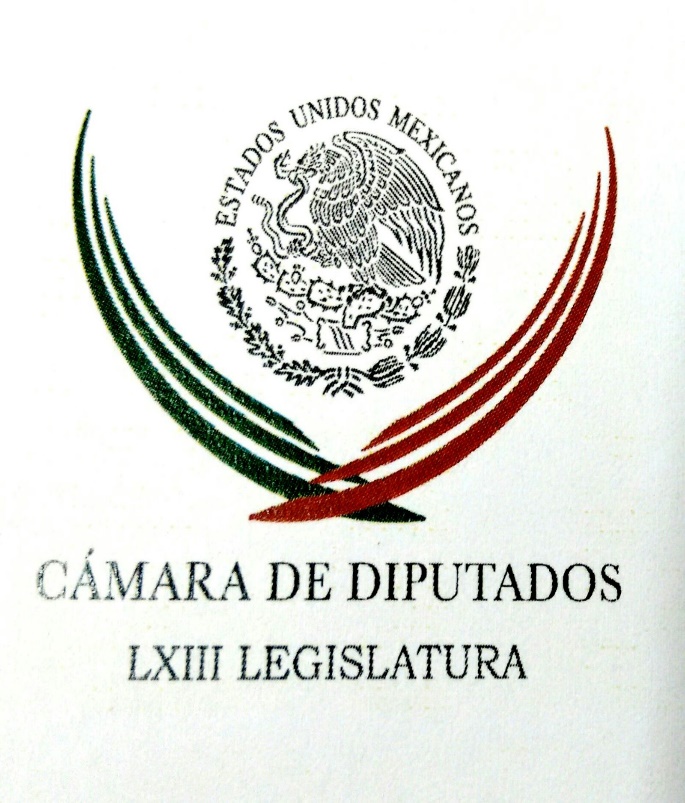 Carpeta InformativaPrimer CorteResumen: PVEM promueve combatir cáncer infantil con más recursos"Insulting and unacceptable": Meade sobre acusaciones a AnayaZepeda: Completa mentira, nuevo video que incrimina a AnayaObsesión del gobierno que Anaya no sea presidente: Jefe DiegoDestaca Hacienda resultados positivos08 de junio de 2018TEMA(S): Trabajo LegislativoFECHA: 08/06/2018HORA: 07:30NOTICIERO: Excélsior EMISIÓN: Primer CorteESTACION: OnlineGRUPO: Imagen0PVEM promueve combatir cáncer infantil con más recursosEn México se registran cada año, entre 5 mil y 6 mil nuevos casos de cáncer en personas menores de 18 años, por ello el Partido Verde Ecologista de México (PVEM) impulsa una inactiva para incrementar los recursos económicos para atender el cáncer infantil, y evitar que mueran más niños y jóvenes a causa de este padecimiento, así como invertir en materia de infraestructura, investigación, equipamiento y recursos humanos especializados.El diputado Javier Herrera Borunda, del Partido Verde, señaló que esa propuesta es una de las cinco iniciativas que impulsa su partido en beneficio de los ciudadanos; y agregó que para combatir el cáncer infantil es necesario mejorar los programas de prevención y detección oportuna, y contar con médicos oncólogos pediatras.El legislador ecologista señaló que uno de los principales problemas a los que se enfrenta el sector salud es la falta de recursos económicos; sin embargo, en el Presupuesto de Egresos de la Federación no se destina una partida específica para atender este padecimiento.Javier Herrera detalló que para combatir el cáncer infantil se requiere de diversas acciones como facilitar el diagnóstico temprano, integral y oportuno, capacitar al personal de salud, así como ofrecer el servicio médico a los padres de familia que tienen un hijo con cáncer infantil sin importar si son derechohabientes de los sistemas de salud como IMSS o ISSSTE”, sostuvo el ecologista. Duración 00’’, nbsg/m. INFORMACIÓN GENERALTEMA(S): Información GeneralFECHA: 08/06/18HORA: 06:50NOTICIERO: SDP NoticiasEMISIÓN: Primer CorteESTACIÓN: OnlineGRUPO: Televisa"Insulting and unacceptable": Meade sobre acusaciones a Anaya“Insulting and unacceptable (insultante e inaceptable)”: Así respondió el candidato presidencial José Antonio Meade a las acusaciones que vuelven a surgir sobre su contrincante Ricardo Anaya, por lavado de dinero.Este jueves, comenzó a circular un video en el que Juan Barreiro, hermano menor del empresario queretano, Manuel Barreiro, quien le compró la nave industrial a Ricardo Anaya en 54 millones de pesos, describe el modus operandi para que el panista se hiciera de recursos para su campaña, al parecer a través de acciones lavado.Posteriormente, Anaya Cortés responsabilizó en un video al presidente Enrique Peña Nieto de lo que llamó un nuevo ataque en su contra por haber denunciado al pacto entre el Ejecutivo y Andrés Manuel López Obrador para que el candidato de Morena gane la elección del 1 de julio.Y esta mañana, Meade Kuribreña le entra al asunto con “Insulting and unacceptable”, frase se hizo famosa Anaya y que incluso fue motivo de muchos memes que el panista tomó con humor.La frase la dijo Anaya en el video “Él es Ricardo Anaya, conócelo”, en el que indica que el candidato de la coalición “Por México al frente” ha “combatido al PRI como pocos” y “ha defendido a México en Estados Unidos y Canadá”. ys/m.TEMAS (S): Información GeneralFECHA: 08//06/2018HORA: 08:21 AMNOTICIERO: 20 MinutosEMISIÓN: Primer CorteESTACION: OnlineGRUPO: 20 MinutosRicardo Anaya visitará Jalisco este viernesEl candidato presidencial de la coalición Por México al Frente, Ricardo Anaya Cortés, visitará el estado de Jalisco, donde realizará proselitismo. De acuerdo con lo programado para este día, a las 11:00 horas Anaya Cortés encabezará una concentración ciudadana en el Auditorio Telmex, en el municipio de Zapopan. Ayer viernes, Ricardo Anaya realizó proselitismo en el municipio de Huixquilucan, Estado de México, donde ofreció recuperar la paz y seguridad del estado, al aclarar que durante su gobierno no habría impunidad ni perdón a delincuentes ni corruptos. bmj/mTEMA(S): Trabajo LegislativoFECHA: 08/06/2018HORA: NOTICIERO: EMISIÓN: Primer CorteESTACION: GRUPO: 0Zepeda: Completa mentira, nuevo video que incrimina a AnayaDamián Zepeda, líder nacional del Partido Acción Nacional (PAN), dijo en entrevista para Despierta con Loret que el video que señala a Ricardo Anaya por presunto lavado de dinero es una “completa mentira” y un ataque orquestado por el Gobierno por el pacto que hizo con Andrés Manuel López Obrador.Afirmó que ya enfrentaron “40 días constantes de una guerra y ataque sin precedentes” contra Anaya para dañarlo y perdieron mucho tiempo en responder a esos ataques, pero aseguró que no volverán a perder tiempo.Damián Zepeda se dirigió a los ciudadanos y les pidió cuestionar quién se ocupa de atacar a otro si no le tiene miedo y si no lo ven fuerte. Aseguró que los ataques hacen más evidente que el Gobierno pactó con AMLO. Recordó que el propio candidato de Morena ha dicho que hay que apoyar al presidente Enrique Peña Nieto para que termine bien su administración.El líder nacional del PAN dice que la difusión del nuevo video es para pegarle al único candidato que le puede ganar la elección a López Obrador.Es una completa mentira que deriva del ataque hacia Ricardo, de hace meses”, dijo, y agregó que sigue a las declaraciones de Anaya en la Universidad Iberoamericana, donde dijo que va a meter a la cárcel a los corruptos.Cuestionado sobre la suma de elementos en las acusaciones contra Anaya, Damián Zepeda respondió que lo que se dice en el nuevo video “es completamente falso, es la misma mentira contada para un lado y para el otro, contada para atrás y para adelante”.Aseguró que el video busca que la campaña de Anaya se enrede, pero no lo harán, porque es una mentira y un ataque del Gobierno. “Están asustados, ya pactaron”, reiteró.Dijo que son los únicos que han dicho va a haber justicia en este país y quieren quitarles las últimas dos semanas, pero eso no va a pasar. Pidió a los ciudadanos tener confianza de que están luchando por lo correcto y envió un mensaje al Gobierno: “No nos van a doblar, no nos dan miedo”.Zepeda consideró que cualquier persona con sentido común puede ver que esto está orquestado y aclaró que no planean presentar una denuncia porque el Ministerio Público no es autónomo ni independiente. Recordó que un tribunal colegiado de Reynosa exigió crear una comisión de la verdad para investigar la desaparición de los normalistas de Ayotzinapa, en 2014. Agregó que no acudirán al Ministerio Público, ganarán la elección y cambiarán al país. Duración 00’’, nbsg/m. TEMA(S): Información GeneralFECHA: 08/06/18HORA: 00:00NOTICIERO: MVS NoticiasEMISIÓN: Primer CorteESTACIÓN: OnlineGRUPO: MVS0Rechaza Gobierno Federal intervenir en el proceso electoralEl Gobierno Federal rechazó de manera enérgica intervenir en el proceso electoral más allá de sus obligaciones constitucionales.El secretario de Gobernación, Alfonso Navarrete Prida, expresó que el Gobierno de la República exige respeto a los actores políticos que participan en esta contienda al hacer señalamientos sin fundamento que enrarecen el clima de civilidad que debe imperar. ys/m.TEMAS (S): Información GeneralFECHA: 08//06/18HORA: 07:26 AMNOTICIERO: EMISIÓN: Primer CorteESTACION: Canal 1.1GRUPO: Tv AztecaObsesión del gobierno que Anaya no sea presidente: Jefe DiegoNo hay mayor obsesión en el gobierno de México que Ricardo no sea presidente, aseguró Diego Fernández de Cevallos, vocero de la campaña de Por México al Frente quien acusó que en la administración federal saben que no van a ganar pero que Ricardo no llega y que veremos si esta puñalada en la espalda mata a Anaya o lo lleva a la Presidencia.En entrevista con Ciro Gómez Leyva dijo que el video que se dio a conocer este jueves, es otra puñalada más de los esbirros del gobierno, y aunque dijo que él no iba a culpar directamente al Presidente Enrique Peña Nieto pero no puedo creer que no tuvieran conocimiento él ni el secretario Alfonso Navarrete Prida.Fernández de Cevallos insistió que es una infamia más que nace en las oficinas del Gobierno Federal y que la lógica indica que la única motivación de Juan Barreiro para inculpar a su hermano y a Anaya es que la PGR no persiga a su hermano, es burdo e irresponsable lo que hace el gobierno.El panista señaló que el secretario de Gobernación exige respeto a los actores políticos, pero  le recordaba que el primer actor político, el gobierno federal, ha hecho uso faccioso de la PGR para atacar a Anaya.Ciro Gómez Leyva✔@CiroGomezL"No hay mayor obsesión en el gobierno federal que @RicardoAnayaC no sea presidente. Veremos si esta puñalada en la espalda lo mata o lo lleva a la presidencia", aseguró #PorLaMañana Diego Fernández de Cevallos. Entrevista completa: https://bit.ly/2MaFgmw bmj/mTEMAS (S): Información GeneralFECHA: 08/06/2018HORA: 08:15 AMNOTICIERO: 24 HorasEMISIÓN: Primer CorteESTACION: OnlineGRUPO: 24 HorasDestaca Hacienda resultados positivosEl secretario de Hacienda, José Antonio González Anaya, resaltó los logros de la economía mexicana en los últimos años, en particular los resultados positivos de las reformas estructurales y de la consolidación fiscal.Durante el Foro de Prestatarios Gubernamentales del Banco Mundial (BM), celebrado del 4 al 6 de junio ante expertos internacionales, el funcionario mexicano enfatizó el reciente fortalecimiento que ha tenido el entorno macroeconómico, lo cual ha logrado mitigar los efectos de las incertidumbres globales actuales.De acuerdo con un comunicado de la dependencia, los expertos internacionales mencionaron que el manejo de deuda puede considerar estrategias innovadoras en los mercados de capitales para mitigar los efectos de la volatilidad económica y otros riesgos.Durante el foro, la Tesorera del Banco Mundial, Arunma Oteh, señaló que el foro es un punto de encuentro para discutir retos y oportunidades en el manejo de deuda.Mencionó que las finanzas públicas enfrentan un complejo contexto global que requiere desarrollar nuevas tecnologías financieras y nuevas maneras de movilizar el financiamiento a inversiones sostenibles, y de esta manera, construir y fortalecer la resiliencia de las economías en el mundo. bmj/m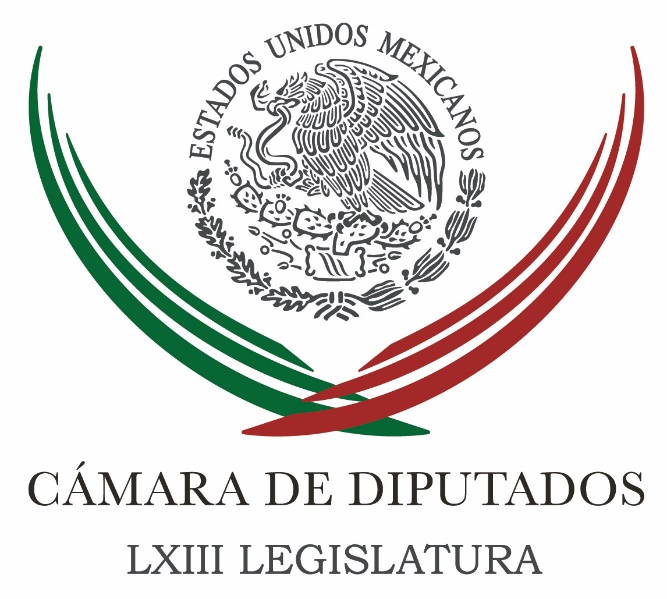 Carpeta InformativaSegundo CorteResumen:PVEM propone bancos de alimentos en todo MéxicoCasi 82 mil mdp han sido destinados para fortalecer instituciones de seguridad y justica: SegobMeade delinea propuesta de gobierno ante empresariosNo voy a ser tapadera de nadie en actos de corrupción: Anaya Difusión de video contra Anaya es un nuevo embate político, asegura Mancera“¡Es un culebrón!”: AMLO sobre su supuesto pacto con EPN'El Bronco' entrega iniciativa 'mocha manos' en el Senado Condena CCE rumores de pacto entre Peña y AMLO'Napo' regresará a México pasando las elecciones: abogado EEUU estará mejor si no puede alcanzar un acuerdo en el TLCAN: TrumpViernes 08 de junio 2018TEMA(S): Trabajo LegislativoFECHA: 08//06/18HORA: 10:12 AMNOTICIERO: FórmulaEMISIÓN: Segundo CorteESTACION: OnlineGRUPO: FórmulaPVEM propone bancos de alimentos en todo MéxicoEl diputado federal Javier Herrera Borunda, integrante del Partido Verde, destacó una propuesta que su partido presentó en el Congreso para que cada estado de la República Mexicana tenga por lo menos un Banco de Alimentos, dependiendo de su población, con el fin de garantizar una alimentación suficiente y de calidad a la población que no pueden satisfacer esta necesidad básica.El legislador explicó que se establecerán mecanismos para que las centrales de abasto, mercados, tiendas de autoservicio, restaurantes, entre otros; transporten y entreguen los alimentos que no serán comercializados y se encuentren aptos para el consumo, a los Banco de Alimentos. Para ello será deducible de impuestos los costos de traslado.De esta forma, comentó según un comunicado que con esta propuesta –una de las cinco que está promoviendo el Partido Verde- se evitaría el desperdicio de alimentos y se aminorarán las afectaciones ambientales por la producción de alimentos que no son consumidos.Ya que según el último reporte del Consejo Nacional de Evaluación de la Política de Desarrollo Social (CONEVAL), en México la población en situación de pobreza es de 53.4 millones de personas, así como 9 millones 375 mil 581 de personas en pobreza extrema.Por otro lado, señaló que en México, se desperdicia alrededor del 34 por ciento de la producción de alimentos. Según el documento "Food Losses and Food Waste in Mexico: quantification and some proposals for public policy", elaborado por el Banco Mundial, el total de las pérdidas y desperdicio de alimentos en México es mayor a 20.4 millones de toneladas por año. Además que si toda la comida que es desperdiciada fuera recuperada, ésta alcanzaría para alimentar a toda la población mexicana en carencia alimentaria.Comentó que las emisiones de dióxido de carbono generadas por la producción de tan sólo 29 alimentos que se desperdician en México, equivale a las emisiones anuales de 14 millones 754 mil 584 autos; es decir, todos los vehículos de la Ciudad de México, Estado de México, Jalisco y Nuevo León en conjunto.Por otro lado recordó que actualmente, la Asociación Mexicana de Bancos de Alimentos de México está conformada por una red de más de 50 bancos de alimentos distribuidos por todo el territorio nacional.No obstante, la cantidad de alimentos recuperados en México sigue siendo mucho menor a la que se desperdicia, y no existen bancos de alimentos en todas las entidades federativas. bmj/mTEMA: Información GeneralFECHA: 08//06/18HORA: 11:47 AMNOTICIERO: Enfoque NoticiasEMISIÓN: Segundo CorteESTACION: OnlineGRUPO: NRM ComunicacionesCasi 82 mil mdp han sido destinados para fortalecer instituciones de seguridad y justica: SegobEn Playa del Carmen, el Secretario de Gobernación, Alfonso Navarrete, participo en la XIX Sesión Ordinaria de la CNSSP.Destacó que como parte de las acciones para fortalecer las instituciones de Seguridad y procuración de Justicia en México, se han destinado casi 82 mil millones de pesos (MMDP) en subsidios federales a estados y municipios.El titular de Gobernación estuvo acompañado por el Gobernador de Quintana Roo Carlos Joaquín, el titular de la Conferencia Nacional de Secretarios de Seguridad Pública, Marco A. Sánchez, y servidores públicos estatales, municipales y federales. bmj/mTEMA(S): Información GeneralFECHA: 08/06/18HORA: 00:00NOTICIERO: MVS NoticiasEMISIÓN: Segundo CorteESTACIÓN: OnlineGRUPO: MVS ComunicacionesMeade delinea propuesta de gobierno ante empresariosEl candidato de la coalición Todos por México a la Presidencia de la República, José Antonio Meade, se reunió este viernes con integrantes del Consejo Coordinador Empresarial (CCE), quienes recibieron las propuestas de gobierno del aspirante.Meade Kuribreña delineó sus estrategias en materia de Estado de Derecho, educación, inclusión, seguridad, libre comercio, transparencia, mejoras regulatorias, impulso a la inversión y combate a la corrupción.A su vez, el presidente del Consejo Coordinador Empresarial (CCE), Juan Pablo Castañón, destacó que Meade es un hombre que ha dedicado su vida al servicio público y ha dado testimonio de su profesionalismo, experiencia, valores familiares y amor por México. ys/m.TEMA(S): Información GeneralFECHA: 08//06/18HORA: 09:45 AMNOTICIERO: Político.mxEMISIÓN: Segundo CorteESTACION: OnlineGRUPO: Pomítico.mxInfamia y estupidez, pacto entre AMLO y EPN: LozanoEs una infamia y una estupidez, decir que hay un pacto entre Andrés Manuel López Obrador y el Presidente Enrique Peña Nieto, aseguró Javier Lozano Alarcón, vocero de José Antonio Meade.En entrevista con Ciro Gómez Leyva, el senador, calificó a Diego Fernández de Cevallos como un "bocón" pues dice conoce cómo es y que no tiene autoridad moral para decirlo.Señaló que el panista no tiene pruebas para hablar del supuesto pacto y que él lo sabía perfectamente pues es parte del equipo cercado del candidato de la alianza encabezada por el PRI, Todos por México y se dijo convencido de que ganarán la elección.Esto luego que en el mismo espacio,  Diego Fernández de Cevallos insistiera en el supuesto pacto entre EPN y AMLO para que el morenista gane la elección.Javier Lozano✔@JLozanoA ¡Esto es realmente un maldito descaro! #CasoAnaya Vean y escuchen. Increíble la cauda de corrupción de @RicardoAnayaC y sus cómplices #Barreiro. bmj/mTEMA(S): Información GeneralFECHA: 08/06/18HORA: 13:06 PMNOTICIERO: MilenioEMISIÓN: Segundo CorteESTACION: OnlineGRUPO: MilenioNo voy a ser tapadera de nadie en actos de corrupción: Anaya Ricardo Anaya, candidato presidencial de la coalición Por México al Frente, afirmó que aprendió a no rendirse y “no seré tapadera de nadie”, por lo, aseguró, que pese a los ataques en su contra, continuará con su promesa de llevar a la justicia a quienes hayan cometido actos de corrupción. Durante un mitin en Zapopan, Jalisco, mujeres empresarias, de la sociedad civil, cantantes y comunicólogas dieron su respaldo al abanderado frentista, luego de que ayer se difundió un video en el que lo vinculan a un presunto lavado de dinero para financiar su campaña. Al reunirse con cerca de 10 mil mujeres, Anaya afirmó que de llegar a la Presidencia habrá escuelas de tiempo completo, comida saludable para los menores y que en su gobierno habrá muchas mujeres, porque “así se decide mejor”. “Sin mi mamá no estaría aquí con ustedes. De mi abuela materna aprendí a jamás rendirme”, subrayó. Reiteró que el gobierno federal ha reiniciado una campaña en su contra, porque durante una reunión con estudiantes de la Universidad Iberoamericana consideró que "el Presidente ha sido corrupto durante su Presidencia y dije con claridad que no estaba dispuesto a un pacto de impunidad, no voy a ser tapadera de nadie. No habrá venganza pero sí justicia,  quien haya cometido actos de corrupción los va a pagar”. "Sé que por decir esto los ataques no van a parar, los ataques no van a cesar; me seguirán atacando de aquí hasta el día de la elección", afirmó. La respuesta de las mujeres, quienes vistieron de color blanco, fue lanzar gritos de “Presidente”, “No estás solo”. La representante de la sociedad civil, Erika Sid, expresó a Anaya que “no estás solo” y le dijo que cuenta con su apoyo. En tanto, Marida Lazo, representante de empresarias, señaló al candidato que necesita el respaldo de las mujeres para llevar a cabo sus proyectos y le pidió crear la figura de una defensora de derechos de las mujeres. La locutora Adriana Corona señalo: “Construimos sobre nuestras coincidencias y respetamos nuestras diferencias con un México en paz”. Vianey Mendoza, de 12 años, habló a nombre de las familias de personas desaparecidas y contó la historia de su padre. Las mujeres, encabezas por la cantante Rocío Banquelles, Josefina Vázquez Mota, Cecilia Soto, Marcela Torres y Angélica de la Peña, entonaron una melodía relacionada con las mujeres y la paz, tema que ha tratado de posicionar en la recta final de la campaña rumbo a la elección del 1 de julio. Ayer, Ricardo Anaya responsabilizó de su seguridad y la de su familia al presidente Enrique Peña Nieto, luego de que se difundió un vídeo con supuestas pruebas de corrupción contra el frentista. El panista calificó como “falso” el contenido de la grabación donde aparece el supuesto hermano del empresario Manuel Barreiro, quien señaló que se le metió “mucho dinero” a la campaña para que gane la elección del próximo 1 de julio. Anaya consideró que lo atacan, porque dijo que cuando sea presidente meterá a la cárcel a quién resulte culpable por actos de corrupción y además, indicó que su adversario de Morena, Andrés Manuel López Obrador y el Ejecutivo ya pactaron. El empresario Barreiro ha sido señalado por autoridades de realizar operaciones de lavado de dinero con la compra-venta de una nave industrial supuestamente de Anaya en Querétaro. Pero el frentista ha rechazado tener alguna responsabilidad. ar/mTEMA: Información GeneralFECHA: 08//06/18HORA: 10:28 AMNOTICIERO: El UniversalEMISIÓN: Segundo CorteESTACION: OnlineGRUPO: El UniversalDifusión de video contra Anaya es un nuevo embate político, asegura ManceraMiguel Ángel Mancera, coordinador nacional del gobierno de coalición Frente porMéxico, aseguró que la difusión del video sobre el lavado de dinero para la campaña presidencial de Ricardo Anaya, es un “embate político más” contra el candidato.En conferencia de prensa desde Zacatecas, el ex jefe de Gobierno sostuvo que no encontraron ninguna novedad en la difusión del video que muestra a Juan Barreiro, hermano menor del empresario queretano, Manuel Barreiro, describir el modus operandi de lavado de dinero que presuntamente Ricardo Anaya realizó para obtener recursos para su campaña, es sólo golpeteo político y así tiene que verse.Agrega que este nuevo ataque puede fortalecer al candidato al no tener sustancia ni fondo.“La sociedad civil tiene más claro cómo suceden las cosas, se da cuenta que es más de lo mismo, que no es nada serio”, dijo.Mencionó que Ricardo Anaya debe concentrarse en preparar el tercer debate presidencial, el cual es muy importante para consolidar su campaña.Miguel Ángel Mancera se encuentra hoy en Zacatecas donde tendrá un encuentro con la academia para hablar del gobierno de coalición. bmj/mTEMA(S): Información GeneralFECHA: 08/06/18HORA: 10:31 AMNOTICIERO: SDP NoticiasEMISIÓN: Segundo CorteESTACIÓN: OnlineGRUPO: Televisa“¡Es un culebrón!”: AMLO sobre su supuesto pacto con EPN“¡Es un culebrón!”. Esa fue la reacción del tres veces candidato presidencial, Andrés Manuel López Obrador, al leer la noticia de la acusación que hizo Ricardo Anaya involucrando al tabasqueño y al presidente Enrique Peña Nieto.Durante el vuelo que abordó hacia Michoacán para su primer mitin de esta mañana en el municipio de Uruapan, López Obrador leyó la noticia en un iPad sobre la contestación de Anaya, luego que surgieran más datos sobre el supuesto lavado de dinero que realizó.El día de ayer un video comenzó a circular en las redes sociales en el que el hermano de Manuel Barreiro, Juan Barreiro, explica cómo fue el presunto financiamiento ilícito de la campaña de Anaya con la venta de una nave industrial en Querétaro.Minutos más tarde, el candidato del PAN-PRD-MC difundió un video en el que acusa que esta es una campaña negra en su contra realizada por parte del gobierno de Enrique Peña Nieto. Además, aseguró que el presidente y el tabasqueño ya realizaron un pacto, porque él es el único que pude ganarle a Obrador.Aliados de la coalición Por México al Frente han lanzado una campaña sobre el supuesto pacto AMLO-EPN, como lo muestra un video realizado en el PRD. ys/m.TEMA(S): Información GeneralFECHA: 08/06/18HORA: 13:50 PMNOTICIERO: MilenioEMISIÓN: Segundo CorteESTACION: OnlineGRUPO: Milenio'El Bronco' entrega iniciativa 'mocha manos' en el Senado El candidato independiente a la Presidencia, Jaime Rodríguez, envió al Senado su iniciativa de ley para reintroducir la pena de muerte y permitir la mutilación como castigo. En representación de El Bronco, el diputado Jesús Gilberto Rodríguez entregó el proyecto de ley para reformar el artículo 22 de la Constitución, con el fin de permitir que a los corruptos se les moche la mano como castigo. "Estamos proponiendo eliminar la palabra 'prohibir' para poder tener la certeza de tener más penas ejemplares para la ciudadanía ya que estamos viviendo en un tema de inseguridad absoluta", dijo en entrevista el diputado. Confío en que se abrirá el diálogo para discutir la iniciativa, pues, dijo que hay una inquietud en la ciudadanía por los delitos de alto impacto en México; sin embargo, aseguró que estas penas sólo se aplicarán  los funcionarios de primer orden. El artículo 22 de la Constitución prohíbe "las penas de muerte, de mutilación, de infamia, la marca, los azotes, los palos, el tormento de cualquier especie, la multa excesiva, la confiscación de bienes y cualesquiera otras penas inusitadas y trascendentales". ar/mTEMA(S): Información GeneralFECHA: 08/06/18HORA: 11:56 AMNOTICIERO: El UniversalEMISIÓN: Segundo CorteESTACION: OnlineGRUPO: El UniversalCondena CCE rumores de pacto entre Peña y AMLOEl presidente del Consejo Coordinador Empresarial (CCE), Juan Pablo Castañón, dijo que no es correcto hablar de un supuesto arreglo entre el presidente Enrique Peña Nieto y el candidato de la coalición, Juntos Haremos Historia, Andrés Manuel López Obrador, porque la decisión de quién ganará no está ligada a la decisión de una persona, sino que será producto del voto.“No creo que sea correcto hablar de un supuesto pacto entre Enrique Peña y alguno de los candidatos. Me parece que es inviable en una democracia en donde participan todos los mexicanos”, y en donde hay un sistema para contabilizar votos y en eso se debe confiar.En entrevista al término de la reunión que tuvo el pleno del CCE con el candidato del PRI, José Antonio Meade, se refirió al video qué hay del candidato del PAN-PRD y Movimiento Naranja, Ricardo Anaya, sobre lo que dijo “es un asunto que lo tienen las autoridades. No tengo comentario”. Sin embargo, agregó que “son procesos que tienen que salir en caso de que haya causa. Respeto al candidato Ricardo Anaya”. Por otra parte, comentó la volatilidad del peso frente al dólar se debe a temas coyunturales. “Expresa dos cosas que no podemos ocultar, la dificultad para cerrar el Tratado de Libre comercio de América del Norte (TLCAN)...y las circunstancias internas del proceso electoral que vive sus últimas tres semanas”. ar/mTEMA: Información GeneralFECHA: 08/06/18HORA: 07:36 AMNOTICIERO: FórmulaEMISIÓN: Segundo CorteESTACION: OnlineGRUPO: FórmulaAnaya se equivocó, manejó mal la crisis por difusión de video: Aristóteles NúñezEl analista político Aristóteles Núñez dio a conocer su opinión respecto a la reacción de Ricardo Anaya que se difundió en su contra y de este nuevo capítulo del caso "Anaya-Barreiro". "Primera, se equivoca Anaya al engancharse en una guerra sucia, por demás justa o injusta que sea, de ella difícilmente obtendrá algo positivo. Segunda, se equivoca Anaya al usar dos sofismas y, con ello pretender evadir el tema sin enfrentarlo como sí lo exige de sus oponentes”.Explicó: "los sofismas usados por Anaya ("argumentos falsos con apariencia de verdad"). Primer argumento falso usado por Anaya; Hay un pacto entre Andrés y el PRI" Si en la condición actual con 24-27% que tiene de preferencia no ganaría, con un pacto entre Andrés y el PRI menos. Su dicho de ganar no se sostiene."Segundo argumento falso. "El Presidente Enrique Peña Nieto, lo responsabilizo de mi seguridad y la de mi familia" ¿Qué elementos tiene que representen una amenaza, contra él y su familia, que lo haga responsabilizar al presidente? Es un argumento evasivo, buscando victimizarse.Dijo que Anaya se vuelve a equivocar al meter al presidente como factor en la elección. "El presidente no se ha metido en la elección, al menos no hay elementos que hasta ahora lo prueben, de haberlo hecho otras condiciones observaríamos; el propio Andrés ya lo hubiese denunciado".Se equivoca Anaya, otra vez, en darle importancia al video de ayer. "Los videos o el video, por sí solos, no son incriminatorios, en su caso, son eso, videos que no son prueba en juicio, simplemente porque no hay juicio", Opinó, a través de su cuenta de Twitter que la reacción de Anaya y su respuesta al video que se hizo pública demuestra una falta de estrategia y un mal manejo de crisis. Una facilidad de distracción del candidato, justo a 22 días del día de la elección.Posteriormente en el programa de Ciro Gómez Leyva dijo que la relevancia o trascendencia del video de ayer, no se la dio quien lo hizo público, sino el propio Ricardo Anaya, al engancharse en una guerra sucia. Recordó que Anaya Cortés citó hace unos días la frase: "En política, se comete un error y lo demás son consecuencias" y le dijo: "señor candidato, usted ha cometido un error, ahora, ahora vive sus consecuencias”. bmj/mTEMA(S): Información GeneralFECHA: 08/06/2018HORA: 09:53NOTICIERO: Milenio.comEMISIÓN: Segundo CorteESTACION: OnlineGRUPO: Milenio'Napo' regresará a México pasando las elecciones: abogado Napoleón Gómez Urrutia, candidato al Senado por la vía plurinominal por Morena, llegará a la Ciudad de México después de las elecciones, dijo su abogado Marco Antonio del Toro.  "Yo creo que llega a México después de las elecciones, no antes", dijo Del Toro en entrevista con Ciro Gómez Leyva para Grupo Fórmula. El abogado dijo que el ex líder de los mineros se encuentra en Inglaterra, país en el que estaba dando una conferencia. "Le estaban dando un premio en Inglaterra, también estaba dando conferencias por allá; ha estado muy activo y dispuesto a contribuir como senador si resulta electo", dijo el litigante. Reiteró que Gómez Urrutia cumple con los criterios de elegibilidad ya que no hay ninguna acusación en su contra. ar/mTEMA(S): Información GeneralFECH: 08/06/18HORA: 00:00NOTICIERO: MVS NoticiasEMISIÓN: Segundo CorteESTACIÓN: OnlineGRUPO: MVS ComunicacionesEEUU estará mejor si no puede alcanzar un acuerdo en el TLCAN: TrumpEl presidente de Estados Unidos, Donald Trump, sostuvo hoy que sería probablemente “muy fácil” alcanzar un acuerdo en las negociaciones comerciales con México o Canadá, pero insistió que terminará con el Tratado de Libre Comercio de Norteamérica (TLCAN) si no es posible.Trump, quien habló con los reporteros antes de abordar el helicóptero “Marine 1” en ruta hacia la reunión del Grupo de los Siete (G-7) en Canadá, sostuvo que Estados Unidos no está dispuesto a mantener los acuerdos actuales a menos que haya un cambio.“La Unión Europea nos trata injustamente. Canadá, muy injustamente. México, muy injustamente. Habiendo dicho eso, probablemente sería muy fácil hacer un trato”, indicó.Trump impuso a partir del primero de junio aranceles de 25 y 10 por ciento a las importaciones de acero y aluminio, en forma respectiva, de Canadá, México y la Unión Europea, lo que detonó represalias de sus socios comerciales.Los aranceles fueron impuestos en momentos que Estados Unidos, Canadá y México negocian la modernización del TLCAN.Trump señaló que su gobierno buscará terminar con las prácticas comerciales injustas.“Si no podemos alcanzar un acuerdo, terminaremos el TLCAN. Haremos un mejor acuerdo (...) Si no podemos lograr un acuerdo, estaremos mejor”, insistió.Sin embargo, senadores republicanos preocupados por el impacto de las represalias comerciales sobre sus electores en vísperas de las elecciones de noviembre, emplazaron esta semana a Trump a alcanzar un acuerdo del TLCAN para septiembre.“Hay un sentimiento real entre los senadores que se le transmitió al presidente de que necesitamos algún tipo de acuerdo, al menos en el TLCAN, para el Día del Trabajo”, señaló el senador de Iowa, Charles Grassley. Estados Unidos celebra el Día del Trabajo el primer lunes de septiembre.Entre los sectores estadunidenses más preocupados por la situación del TLCAN figuran los productores agropecuarios de Estados Unidos que dependen en gran medida de sus exportaciones a México y Canadá, la mayoría de estados que votaron por Trump en 2016. ys/m.TEMA(S): Información GeneralFECHA: 08/06/18HORA: 13:00 PMNOTICIERO: Excélsior EMISIÓN: Segundo CorteESTACION: OnlineGRUPO: ImagenSiempre sí... Macron y Trump se reúnenLos presidentes de Francia, Emmanuel Macron, y Estados Unidos, Donald Trump, mantuvieron finalmente un encuentro poco antes del inicio de la Cumbre del G7 en Canadá, informó este viernes el propio mandatario francés en Twitter.Inicialmente, Macron y Trump tenían previsto mantener una reunión bilateral en la localidad canadiense de La Malbaie, donde hoy empezó la Cumbre del G-7, pero el encuentro tuvo que suspenderse porque el presidente estadounidense llegó con retraso a la cita.La cancelación de la reunión se produjo en el contexto de la guerra de acusaciones en que se han enzarzado los dos dirigentes en las últimas horas a través de Twitter. nbsg/m. 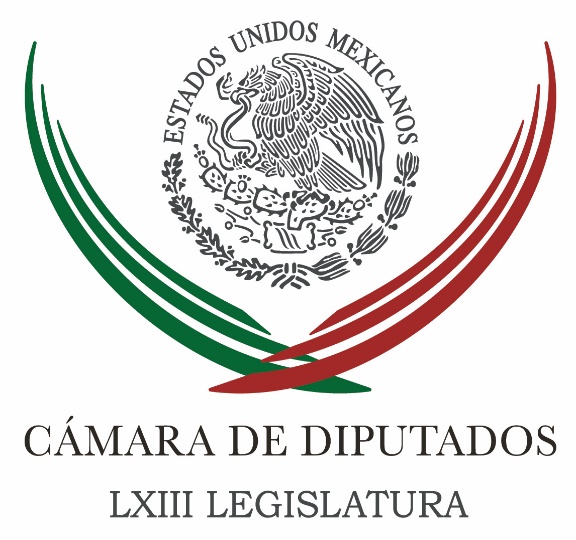 Carpeta InformativaTercer CorteResumen: Diputado propone reformas a la Ley de Migración en apoyo a repatriadosReglamento de tránsito en carreteras atenta contra empleos en autotransporte: Alfredo BasurtoPropone diputada consultar a pueblos indígenas proyectos de mineríaCrear fideicomiso para protección de costas mexicanas, propone diputado Unidad de Evaluación de la Cámara de Diputados investigará a Buchahin: ASFVideo de Anaya indica que vamos por el camino correcto: PANFederalismo, la fortaleza de México, destaca Navarrete PridaAranceles de EU son ilegales, dice Canadá en el G708 de junio de 2018TEMA(S): Trabajo Legislativo FECHA: 08/06/18HORA: 16:11NOTICIERO: Notimex / 20minutosEMISIÓN: Tercer Corte  ESTACION: Online GRUPO: Notimex 0Diputado propone reformas a la Ley de Migración en apoyo a repatriadosA fin de fortalecer los mecanismos de apoyo y asistencia a mexicanos repatriados, mejorar sus condiciones de vida, garantizar su retorno en buenas condiciones y su reinserción a la sociedad mexicana, el diputado Macedonio Salomón Tamez Guajardo presentó una iniciativa de reformas a la Ley de Migración. En el documento, enviado a la comisión de Asuntos Migratorios, reconoce que esta es una de las poblaciones que más contribuye al soporte económico de México, muestra de ello son las remesas de 2017, que ascendieron a 28 mil 630 millones de dólares, equivalentes al 2.7 por ciento del Producto Interno Bruto (PIB) nacional. Por ello la iniciativa, suscrita también por la diputada María Candelaria Ochoa Ávalos, propone definir “repatriado” como la persona migrante con nacionalidad mexicana que regresa de manera voluntaria o por deportación a radicar en territorio nacional. Así como incluir el numeral VIII al artículo 18 para que sea facultad de la Secretaría de Gobernación (Segob) establecer políticas, mecanismos, programas e instrumentos de apoyo y atención a los repatriados nacionales. También sugiere adicionar el numeral X al artículo 20 para estipular como atribución del Instituto Nacional de Migración, apoyar y atender a repatriados para su reincorporación a sus comunidades o a los espacios de desarrollo que así consideren, a través de programas, instrumentos y refugios temporales. Asimismo, la iniciativa señala que la Segob reconocería a los migrantes mexicanos repatriados desde su ingreso al país, que así lo soliciten, y expediría cédulas de identidad provisional con duración de seis meses para que regularicen su situación. Además, brindaría las facilidades para su retorno y reinserción a sus comunidades de origen o destino, mientras que aquellos que hayan perdido su vínculo comunitario, familiar o de arraigo, podrían acceder a refugios temporales o casas de migrantes, financiados por la dependencia federal. Con la reforma propuesta los repatriados también podrían validar los estudios realizados en el país del cual provienen y retomarlos en el último nivel escolar registrado; para ello, las autoridades educativas y la Segob establecerían los mecanismos pertinentes. Igualmente, destaca la iniciativa, es necesario otorgarles acceso irrestricto a servicios del Instituto Mexicano del Seguro Social (IMSS) y que las autoridades del Registro Civil faciliten la obtención de actas de nacimiento y la actualización de archivos para regularizar la identidad personal. También, propone que los repatriados accedan a programas de promoción de empleo y autoempleo que brinden las secretarías del Trabajo y Previsión Social (STPS), de Economía (SE) y de Desarrollo Social (Sedesol). Dichas dependencias además deberían reconocer la labor de las asociaciones de la sociedad civil en materia de atención y solidaridad con los repatriados, y establecerían con ellas la agenda de trabajo que garantice la reinserción de estas personas a la sociedad mexicana y el respeto a sus derechos humanos. /gh/mTEMA(S): Trabajo LegislativoFECHA: 08/06/18HORA: 15:27NOTICIERO: Enfoque NoticiasEMISIÓN: Tercer CorteESTACION: Online:GRUPO: Enfoque Noticias0Reglamento de tránsito en carreteras atenta contra empleos en autotransporte: Alfredo BasurtoSergio Perdomo, reportero: Está en riesgo una parte considerable de los más de dos millones de empleos en el sector del autotransporte –que a su vez genera otros por su relación con la mayoría de las actividades económicas nacionales–, debido a que disposiciones establecidas en el Reglamento de Tránsito en Carreteras y Puentes de Jurisdicción Federal son inconstitucionales y atentan contra los pequeños transportistas y los llamados “hombres-camión”.Lo anterior se desprende de un Punto de Acuerdo del diputado Alfredo Basurto Román, en el cual también se precisa que el Artículo 218 de dicho reglamento impone penas severas, que incluso contemplan el retiro del vehículo por parte de los policías federales que vigilan la red carretera nacional, cuando el transporte no se ajusta a las normas oficiales mexicanas (NOM).En su documento, el legislador federal de Morena expresa que esa acción no tiene carácter de ley y está prohibida por la legislación mexicana, por lo que entra en el terreno de la inconstitucionalidad, y de ahí la necesidad de derogar el Artículo 218 del citado Reglamento y el cese de la aplicación de esa disposición por parte de la Policía Federal.Asimismo, expone que si bien los pequeños transportistas y los “hombre-camión” ostentan el 60 por ciento de las unidades que prestan el servicio de carga a los diferentes sectores productivos y comerciales de la República Mexicana, no están en condiciones económicas para soportar que sus unidades sean retenidas durante varios días, pues ello los pone en situación de vulnerabilidad. dlp/mTEMA(S): Trabajo Legislativo FECHA: 08/06/18HORA: 14:01NOTICIERO: Notimex / 20minutos EMISIÓN: Tercer Corte  ESTACION: Online GRUPO: Notimex 0Propone diputada consultar a pueblos indígenas proyectos de mineríaLa diputada Hilda Miranda Miranda del Partido de la Revolución Democrática (PRD) propone realizar reformas a la Ley Minera para que los habitantes de pueblos y comunidades indígenas tengan derecho a ser consultados para aprobar o negar proyectos relacionados con la minería, y que pretendan implementarse en algún lugar de su territorio. La legisladora perredista detalló que esto sería a través de asambleas y autoridades representativas y resaltó que la expedición de concesiones para la explotación de minas en México sigue en auge sin que medie ningún tipo de consulta o control social. En un comunicado, señaló que en nueve meses, de septiembre de 2015 a junio de 2016, se emitieron 558 nuevos títulos a particulares, con superficie de 1.1 millones de hectáreas, de acuerdo con el Registro Público de Minería. Hilda Miranda afirmó que México ocupa los primeros lugares de Latinoamérica con más conflictos mineros, al sumar 34; Chile y Perú concentran 35 casos cada uno, según el Observatorio de Conflictos Mineros de América Latina. Apuntó que, a pesar de que México es uno de los 20 países firmantes del Convenio 169 de la Organización Internacional del Trabajo (OIT), que garantiza a los pueblos indígenas el derecho al consentimiento libre, previo e informado a consultas con respecto a todos los procesos de política y desarrollo que les afectan, se otorgan cada vez con mayor frecuencia concesiones de exploración y explotación de minas a empresas transnacionales. Respecto al daño ambiental, abundó que en el país existen 635 lugares contaminados, debido al mal manejo de residuos peligrosos y actividades mineras, de los cuales, 95 por ciento no han sido atendidos, según datos del Sistema de Sitios Contaminados de la Secretaría de Medio Ambiente y Recursos Naturales. La reforma, que se envió a la Comisión de Economía, precisa que la Secretaría federal del ramo será la encargada de otorgar información fidedigna, suficiente, oportuna, objetiva y culturalmente adecuada para analizar las ventajas y desventajas de proyectos mineros. La iniciativa que también agrega el Capítulo Séptimo sobre “explotación minera y de los derechos de los pueblos indígenas”, señala que el Ejecutivo federal no podrá otorgar ninguna asignación o concesión sobre tierras o territorios indígenas sin contar con el consentimiento previo, libre e informado, de los pueblos o comunidades indígenas que pudieran verse afectados. La consulta se anulará si se demuestra que el interesado en obtener el consentimiento, influyó de manera dolosa sobre la decisión de estas poblaciones, mediante promesas o entrega de algún recurso económico. También establece que antes de comenzar las actividades de exploración o explotación, las empresas deberán pactar con los pueblos indígenas -con la participación del Estado-, las condiciones en que se desarrollarán. Además plantearán las medidas para evitar la contaminación o destrucción de sus tierras, territorios, recursos naturales y medio ambiente, incluidos sus lugares sagrados, espirituales o culturales; al igual que las formas de remediar los daños causados y los beneficios que obtendrán estos pueblos, entre los cuales se considera la posibilidad de asociación con la empresa concesionaria. De igual forma, especifica que se cancelará la concesión minera cuando ésta sea la causa principal de migración de los habitantes de los pueblos y comunidades indígenas, afecte sus fuentes de obtención de alimentos, provoque daños a su bienestar o salud, genere disminución de la captación de agua o afecte la reproducción cultural al destruirse o modificarse parcial o sustancialmente sus lugares sagrados y espirituales. /gh/mTEMA(S): Trabajo Legislativo FECHA: 08/06/18HORA: 13:58NOTICIERO: Notimex / 20minutos EMISIÓN: Tercer Corte  ESTACION: Online GRUPO: Notimex 0Crear fideicomiso para protección de costas mexicanas, propone diputado El diputado federal del Grupo Parlamentario Nueva Alianza, Ángel García Yáñez, llamó a las autoridades a priorizar la puesta en marcha de un fideicomiso para la protección de las zonas costeras del país, el desarrollo de una pesca sustentable y el fomento a la disminución de la contaminación en los mares. En el marco del Día Mundial de los Océanos, que se conmemora el 8 de junio, el también integrante de la Comisión de Agricultura y Sistemas de Riego de la Cámara Baja aseveró que este fideicomiso permitirá además ampliar la protección a la superficie marítima que llega a las costas mexicanas. Aseveró que de acuerdo con el Informe Mundial sobre las Ciencias Oceánicas, presentado por la Organización de las Naciones Unidas para la Educación, la Ciencia y la Cultura (UNESCO), los océanos cubren más del 70 por ciento de la superficie del planeta, pero sólo el uno por ciento de la superficie oceánica está protegida. “De este uno por ciento, México se ha destacado por ser uno de los países que más ha trabajado en materia de protección oceánica, ya que, según cifras del gobierno federal, 23 por ciento de las zonas marítimas se encuentra en un régimen de protección, ejemplo de ello es el Parque Nacional Revillagigedo, decretado como la mayor área marina protegida de toda América del Norte”, subrayó. Por lo anterior, el legislador por Morelos reiteró el llamado urgente al gobierno federal y a la Secretaría de Medio Ambiente y Recursos Naturales (Semarnat) a impulsar una mayor protección de la superficie oceánica, así como de sus zonas costeras. De acuerdo con un comunicado, García Yáñez apuntó que según información de la Universidad Nacional Autónoma de México (UNAM), el rol principal de los océanos es absorber el 25 por ciento del CO2 que se agrega a la atmósfera debido a la actividad humana, lo que reduce el impacto de este gas con efecto de invernadero en el clima. Asimismo, dijo que el conjunto de los ecosistemas costeros como los manglares, las marismas salinas y las praderas submarinas, actúan como sumideros de carbono, ya que pueden contener una cantidad de este elemento químico hasta cinco veces superior a la de los bosques tropicales. “En Nueva Alianza tenemos la visión de que la única forma de garantizar un medio ambiente sustentable para las siguientes generaciones, es a través del impulso a actividades afirmativas de protección y salvaguarda de ecosistemas. Que esta fecha nos permita crear conciencia de que la protección de océanos y costas debe formar parte de la agenda política mexicana”, subrayó. /gh/mTEMA(S): Información GeneralFECHA: 08/06/18HORA: 17:51NOTICIERO: Aristegui NoticiasEMISIÓN: Tercer CorteESTACION: InternetGRUPO: Unidad de Evaluación de la Cámara de Diputados investigará a Buchahin: ASFLa Unidad de Evaluación y Control (UEC) de la Comisión de Vigilancia de la Cámara de Diputados investigará “las actividades profesionales y personales” de Muna Dora Buchahin, quien fue separada de su cargo de directora de Auditoría Forense.En un comunicado, la Auditoría Superior de la Federación informó que el 22 de mayo solicitó la intervención de la UEC, órgano externo e independiente a la ASF, para que sea la encargada de la revisión y evaluación del caso.También señala que la separación del cargo de Buchahin obedece a “razones estrictamente laborales y profesionales dentro del proceso de reestructuración que está impulsando la nueva administración que encabeza el Lic. David Rogelio Colmenares Páramo”.Añade que, ante la “existencia de evidencias sustantivas sobre presuntos actos irregulares que minan su confianza profesional”, es que se le informó a Buchahin de su desvinculación de la ASF.El siguiente es el comunicado íntegro de la ASF con fecha 8 de junio de 2018:La posición de la Auditoría Superior de la Federación ante la separación de esta institución de la C. Muna Dora Buchahin Abulhosn y las declaraciones del ex auditor C. Juan Manuel Portal, es la siguiente:1. La decisión de dar por terminada la relación de trabajo con dicha funcionaria obedece a razones estrictamente laborales y profesionales dentro del proceso de reestructuración que está impulsando la nueva administración que encabeza el Lic. David Rogelio Colmenares Páramo.2. La posición que la C. Buchahin ocupaba, demanda por parte de la ASF una total confianza para el desempeño de sus labores. Es por ello que ante la existencia de evidencias sustantivas sobre presuntos actos irregulares que minan su confianza profesional, es que se le informó de su desvinculación de la institución.3. La ASF solicitó el pasado 22 de mayo la intervención de la Unidad de Evaluación y Control (UEC) de la Comisión de Vigilancia de la Cámara de Diputados, para que dé inicio a una investigación sobre las actividades profesionales y personales de la C. Buchahin. En este sentido, será la UEC, órgano externo e independiente a la ASF, el encargado de la revisión y evaluación del caso.4. La ASF inició en marzo de este año, un proceso de reestructuración interna, encaminado a dar cumplimiento al compromiso asumido por la nueva administración del Lic. David Rogelio Colmenares Páramo ante la Cámara de Diputados, para obtener resultados más efectivos y contundentes en la lucha en contra de la corrupción. En este sentido, la ASF desmiente de manera tajante las afirmaciones que ha hecho a la opinión pública el ex auditor C. Juan Manuel Portal, sobre el supuesto desmantelamiento de la institución.5. Asimismo, por este conducto la ASF niega categóricamente las críticas del C. Juan Manuel Portal en algunos medios de comunicación sobre la trayectoria profesional del titular de esta institución. El Lic. David Rogelio Colmenares ha tenido una trayectoria profesional impecable en el sector público; ha sido Auditor Especial del Gasto Federalizado y Contralor Interno en el Tribunal Federal de Justicia Fiscal y Administrativa —cargo al que renunció en marzo de 2015—. Tiene una amplia experiencia en temas económicos y de fiscalización, así como una capacidad directiva comprobada. Por ello, fue elegido el pasado 15 de marzo por 377 representantes de todos los partidos políticos que integran la LXII Legislatura de la Cámara de Diputados.6. Es importante subrayar que, independientemente de esta reestructuración interna, la ASF no ha detenido ni detendrá las auditorías correspondientes a la fiscalización superior de la Cuenta Pública 2017 —incluidas aquellas en las que participó la C. Buchahin—, ni tampoco ha interrumpido la atención de las denuncias ciudadanas vinculadas con ejercicios fiscales en curso o anteriores.7. La ASF es un órgano técnico de la Cámara de Diputados, cuyo objetivo primordiales la fiscalización del uso de los recursos públicos, sin sesgo político ni partidista. Alo largo de 18 años, la ASF ha construido una credibilidad institucional a raíz de suindependencia; una labor técnica y objetiva, basada en los principios detransparencia, legalidad y eficiencia.8. La institución goza del reconocimiento de diversos actores sociales y académicos de nuestro país; instancias internacionales como la Organización para la Cooperación y el Desarrollo Económicos (OCDE); la comunidad auditora mundial, a través de la Organización Internacional de Entidades Fiscalizadoras Superiores (INTOSAI); y la Organización Latinoamericana y del Caribe de Entidades Fiscalizadoras Superior (OLACEFS). Masn/mTEMA(S): Partidos PolíticosFECHA: 08/06/18HORA: 15:52NOTICIERO: El Financiero.comEMISIÓN: Tercer CorteESTACION: Online:GRUPO: El Financiero.com0Video de Anaya indica que vamos por el camino correcto: PANRedacción: Fernando Herrera Ávila, coordinador del grupo parlamentario del PAN en el Senado, dijo que el video que circuló ayer en el que se le acusa a Ricardo Anaya, candidato de la coalición ‘Por México al Frente’, de lavar dinero para financiar su campaña es una muestra de que el partido va por el camino correcto.“Lo que pasó el día de ayer es un aliciente que nos demuestra que vamos por el camino correcto. Las muestras de apoyo en los últimos días, el cierre de filas del panismo, del perredismo y de Movimiento Ciudadano, de los partidos que conformamos este Frente, nos hace llegar sólidos a la recta final”, dijo el senador durante una conferencia de prensa este viernes en Querétaro.Asimismo, respaldó la respuesta del candidato del Frente ante las acusaciones y dijo que el gobierno tiene pavor de entregar el poder a quien no acepte un pacto de impunidad.“Observamos al actual Gobierno Federal en una crisis, en un pavor por entregar el poder a quien no le represente seguridad, confianza para ese pacto de impunidad que está buscando. Los hechos que acontecieron el día de ayer no son más que una muestra de la desesperación, del pacto que han establecido Morena y el Gobierno Federal para tratar de impedir el avance de nuestro candidato a la Presidencia”, aseguró Herrera Ávila.Por su parte, Jesús Zambrano, vicecoordinador de los diputados del PRD, dijo que las denuncias son sólo un montaje difundido para calumniar a Ricardo Anaya y señaló que cuando un sistema político entra en crisis terminal busca sobrevivir a como dé lugar y por eso el gobierno ha comenzado la ‘guerra sucia’ para beneficiar a Andrés Manuel López Obrador, candidato de la coalición ‘Juntos Haremos Historia’. dlp/mTEMA(S): Información GeneralFECHA: 08/06/18HORA: 15:26NOTICIERO: 24 HORASEMISIÓN: Tercer CorteESTACION: Online:GRUPO: 24 HORAS0Federalismo, la fortaleza de México, destaca Navarrete PridaNotimex: El federalismo es una de las fortalezas de México, pues los tres órdenes de gobierno tienen la capacidad de responder a las demandas de la población, destacó el secretario de Gobernación Alfonso Navarrete Prida.Al clausurar la XIX Asamblea Plenaria de la Conferencia Nacional 2018 de Secretarios de Seguridad Pública, indicó que se debe dignificar la labor policial, reconocer a los elementos de seguridad que murieron en el cumplimiento de su deber, así como continuar con su certificación y capacitación.Al respecto refirió que para apoyar y fortalecer a las instancias de seguridad y procuración de justicia, el Gobierno de la República ha destinado cerca de 82 mil millones de pesos en subsidios a estados y municipios.A su vez, el comisionado nacional de Seguridad, Renato Sales Heredia, anunció que el Secretariado Ejecutivo del Sistema Nacional, la Procuraduría General de la República y la Conferencia Nacional de Secretarios de Seguridad Pública trabajan en la elaboración del Protocolo de Uso de la Fuerza.Ello con la finalidad de que los policías del país actúen con respeto a los derechos humanos, se cierren las posibilidades a los excesos en el uso de la fuerza, y que al mismo tiempo “sientan el respaldo y el resguardo de un protocolo que les permita realizar su trabajo con oportunidad y diligencia”.Aseveró que “la seguridad no es un fin en sí mismo, la seguridad es un medio para el ejercicio de nuestros derechos, para el ejercicio de nuestras libertades. Y en una democracia, en un Estado democrático de Derecho, no hay libertad más importante que la de emitir nuestro voto”.En el evento, el gobernador de la entidad, Carlos Joaquín González, indicó que para combatir la inseguridad es necesario edificar instituciones sanas y confiables desde sus cimientos, se informó en un comunicado. dlp/mTEMA(S): Información GeneralFECHA: 08/06/18HORA: 17:17NOTICIERO: Televisa NewsEMISIÓN: Tercer CorteESTACION: InternetGRUPO: TelevisaAranceles de EU son ilegales, dice Canadá en el G7Las tarifas impuestas por Estados Unidos al acero y al aluminio que exportan sus aliados son ilegales y generarán represalias, dijo el gobierno de Canadá en la Cumbre del G7, a la que asiste el presidente Donald Trump.“Canadá no cambiará de opinión ante la ilegal y absolutamente injustificada aplicación de aranceles al acero y al aluminio; no solo al de Canadá sino al de todos los aliados del G7 reunidos aquí”, dijo la ministra canadiense de Relaciones Exteriores, Chrystia Freeland, en una conferencia de prensa.LOS ÁNIMOS SE RELAJAN EN CUMBRE DEL G7Los ánimos se relajaron en la Cumbre del G7, que comenzó en La Malbaie, Canadá, tras la tensión desatada en las últimas horas por los gestos y el cruce de declaraciones entre el presidente de Donald Trump, y sus aliados.Fuentes europeas señalaron que la tensión comenzó a rebajarse durante el almuerzo, donde hubo “una discusión relativamente relajada”.A la comida acudieron, aparte de los líderes de Alemania, Canadá, Estados Unidos, Francia, Italia, Japón y el Reino Unido, el presidente del Consejo Europeo, Donald Tusk, y el de la Comisión Europea, Jean-Claude Juncker.A esta distensión contribuyó que los temas tratados, perspectivas económicas e inteligencia artificial, durante el almuerzo no son los más explosivos de esta cumbre, como puedan ser las relaciones comerciales, el cambio climático y Rusia.Los líderes occidentales también hablaron durante la comida de los movimientos migratorios y la desigualdad por ser dos de los elementos que están influyendo en la frustración de la opiniónpública en los países occidentales, “pese a la buena situación económica”, indicaron las fuentes.La distensión se hizo patente durante la tradicional foto de familia que siguió al almuerzo.Los dirigentes aparecieron relajados, sonrientes y conversando unos con otros ante las cámaras en los jardines del hotel Le Manoir Richelieu de La Malbaie, donde se desarrolla la cumbre.Al final de la foto de familia se pudo observar cómo la canciller alemana, Angela Merkel, se quedaba rezagada para charlar brevemente con Trump.Otro ejemplo de las muestras de distensión fue el “breve encuentro” que mantuvieron Macron y Trump poco antes de que se iniciase oficialmente la cumbre.En las últimas horas, ambos se habían enzarzado en un intercambio de tuits, en el que Trump acusó a Macron y al primer ministro canadiense, Justin Trudeau, de cobrar a EU “aranceles masivos”, después de que esos dirigentes advirtieran de que serán firmes con Washington.Por su parte, el presidente francés advirtió a su homólogo estadounidense de que la Cumbre del G7 puede terminar con un acuerdo firmado solo por seis países y sin EU. Masn/m